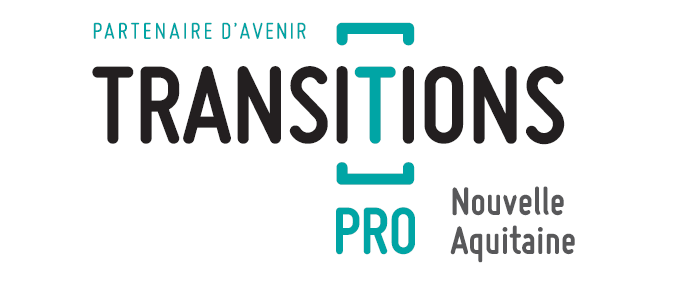 FORMULAIRE DE RÉCLAMATIONCe formulaire a pour objectif de vous permettre de signaler en temps réel vos remarques vis à vis de la formation que vous suivez actuellement ou sur l'organisme de formation de façon plus générale.Nous vous tiendrons informé des suites données à votre réclamation.Information personnelleNom : Prénom : Adresse mail : N° de téléphone : Information le parcours de formationIntitulé de la formation suivie : Nom de l’organisme :Nom du Responsable Pédagogique :Coordonnées (téléphone et adresse mail) du Responsable Pédagogique : Lieu où se déroule la formation : Date de fin de formation : Motifs de la réclamationPrécisez les faits marquants, vos remarques, ...Vous pouvez joindre tous les documents complémentaires que vous souhaitez.Vous n’êtes pas limité en nombre de caractères_______________________________________________________________________________________________________________________________________________________________________________________________________________________________________________________________________________________________________________________________________________________________________________________________________________________________________________________________________________________________________________________________________________________________________________________________________________________________________________________________________________________________________________________________________________________________________________________________________________________________________________________________________________________________________________________________________________________________________________________________________________________________________________________________________________________________________________________________________________________________________________________________________________________________________________________________________________________________________________________________________________________________________________________________________________________________________________________________________________________________________________________________________________________________________________________________________________________________________________________________________________________________________________________________________________________________________________________________________________________________________________________________________________________________________________________________________________________________Vos attentesPrécisez vos attentes. Comment Transitions Pro Nouvelle-Aquitaine peut vous aider ?Vous n’êtes pas limité en nombre de caractères____________________________________________________________________________________________________________________________________________________________________________________________________________________________________________________________________________________________________________________________________________________________________________________________________________________________________________________________________________________________________________________________________________________________________________________________________________________________________________________________________________________________________________________________________________________________________________________________________________________________________________________________________________________________________________________________________________________________________________________________________________________________________________________________________________________________________________________________________________________________________________________________________________________________________________________________________________________________________________________________________________________________________________________Transparence avec l’organisme de formationJ'autorise Transitions Pro Nouvelle-Aquitaine à communiquer mon identité à l'organismeJe n'autorise pas Transitions Pro Nouvelle-Aquitaine à communiquer mon identité à l'organismeConformément à la réglementation applicable. vous pouvez accéder aux données vous concernant, demander leur effacement ou leur portabilité. 
Vous disposez également d'un droit d'opposition pour motif légitime, et d'un droit à la limitation du traitement de vos données dans certaines conditions (cf. www.cnil.fr pour plus d'informations sur vos droits ou pour toute réclamation).
Si vous n'avez pas pu exercer vos droits sur vos données personnelles en accédant à votre espace personnel (noter : vos données personnelles et votre espace salarié n'existe plus après la suppression), ou pour obtenir toute information sur ce dispositif, merci de contacter notre équipe chargée de la confidentialité par email à dpo@transitionspro-na.fr ou consulter notre Protection des données à caractère personnel"